FEATURES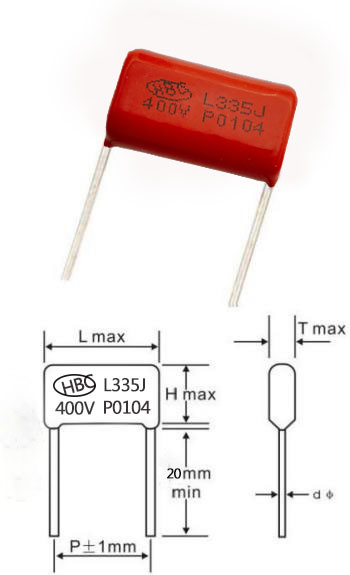 SPECIFICATIONSOperating Temperature 	Rated Voltage(V.DC) 		Capacitance Range Capacitance ToleranceRated Voltage(V.DC)Capacitance RangeCapacitance Tolerance                Insulation Resistance Dissipation Factor   -40℃~+85℃100V(2A),250V(2E),400V(2G),630V(2J).0.01～3.3μF±5%,±10%,±20%UR>100V   C≤0.33μF    IR≥25000MΩC>0.33μF    IR≥7500sUR≤100V   C≤0.33pF    IR≥12500MΩC>0.33μF     IR≥3750s.≤0.001 at1KHz(Typical 0.002  Max)Please visit our website to get more update data, those data & specification are subject to change without notice.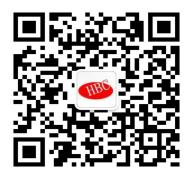 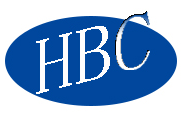 Please visit our website to get more update data, those data & specification are subject to change without notice.金属化聚丙烯薄膜电容器Met Polypropylene Film Capacitor-CBB21(MPP)STANDARD SIZE (mm)STANDARD SIZE (mm)STANDARD SIZE (mm)STANDARD SIZE (mm)STANDARD SIZE (mm)STANDARD SIZE (mm)STANDARD SIZE (mm)STANDARD SIZE (mm)STANDARD SIZE (mm)STANDARD SIZE (mm)STANDARD SIZE (mm)VDCMfd100 VDC (2A)100 VDC (2A)100 VDC (2A)100 VDC (2A)100 VDC (2A)250 VDC (2E)250 VDC (2E)250 VDC (2E)250 VDC (2E)250 VDC (2E)VDCMfdLTHdPLTHdP0.011358.50.6101358.50.6100.0110580.67.510580.67.50.012135.58.50.610135.58.50.6100.0121058.70.67.51058.70.67.50.01513690.61013690.6100.015105.590.67.51058.70.67.50.02213690.61013690.6100.022105.5  90.67.5105.590.67.50.02218610.50.6150.027136100.610136100.6100.02710690.67.510690.67.50.027186100.6150.033~0.036136100.610136100.6100.033~0.036106100.67.5106100.67.50.03913710.50.61013610.50.6100.03910610.50.67.510610.50.67.50.047136.510.50.610135.7100.6100.047105.59.50.67.5105.59.50.67.50.056106100.67.5106100.6100.068136100.610136100.6100.113610.50.61013610.50.6100.1106100.67.5106100.67.50.15136100.610136100.6100.15106.511.50.67.5106.511.50.67.50.22136.511.50.610136.511.50.6100.22106.510.50.67.5186110.6150.22186110.6150.33186110.615189140.8150.471810.5150.8151810.5150.8150.47189140.815237.5130.6200.68236.5130.62023815.50.8201.0238140.820231016.50.8201.0187.512.80.6152411170.822.51.0231016.50.8201.2231117.50.8202317.5110.8201.2238.5150.8202411.5190.822.51.2188.513.50.8151.5188.515.50.815241217.50.822.51.5237.5140.6202311.517.50.8201.5301017.50.827.5301017.50.827.52.2238.515.50.8202413.5210.822.52.23011.520.50.827.53011.520.50.827.53.32311170.8203014230.827.53.33014230.827.5Shantou Xin Hua Xiong Electronios Industry Co.,Ltd.Shantou Xin Hua Xiong Electronios Industry Co.,Ltd.Shantou Xin Hua Xiong Electronios Industry Co.,Ltd.www.cn-huaxiong.comTel:【+86】0754-87727171QQ :2851010898E-mail:133269599@qq.comFax:【+86】 0754-87728582whatsapp:86+15502000092金属化聚丙烯薄膜电容器Met Polypropylene Film Capacitor-CBB21(MPP)STANDARD SIZE(mm)STANDARD SIZE(mm)STANDARD SIZE(mm)STANDARD SIZE(mm)STANDARD SIZE(mm)STANDARD SIZE(mm)STANDARD SIZE(mm)STANDARD SIZE(mm)STANDARD SIZE(mm)STANDARD SIZE(mm)STANDARD SIZE(mm)VDCMfd400 VDC(2G)400 VDC(2G)400 VDC(2G)400 VDC(2G)400 VDC(2G)630 VDC(2J)630 VDC(2J)630 VDC(2J)630 VDC(2J)630 VDC(2J)VDCMfdLTHdPLTHdP0.011358.50.6101358.50.6100.0110580.67.50.0121058.70.67.5135.58.50.6100.012135.58.50.6100.015105.590.67.513690.6100.01513690.6100.018136.59.50.610136.59.50.6100.0181859.50.6150.02213690.61013690.6100.022185.59.50.6150.033~0.036136100.610136100.6100.033~0.036187120.615187120.6150.03913610.50.61018611.50.6150.047136.510.50.610136.510.50.6100.047187120.615187120.6150.068136100.610138130.6100.0681869.50.615188130.8150.1137120.610189.514.50.8150.1186.5110.615186.711.50.6150.1518712.50.81518712.50.6150.2218914.50.81518914.50.8150.33189160.815238.5160.8200.33237.514.50.620258.5150.822.50.39189.516.50.81523916.50.8200.39237.514.50.620259160.822.50.47238150.820238150.8200.47258.5150.822.5258.5150.822.50.473112.523.50.827.50.56239150.8202510.517.50.822.50.561810.517.50.81530916.50.827.50.68259.5170.822.52310.517.50.8200.682411180.82250.68238140.8203010.5180.827.50.82251016.50.822.51.02511180.822.52511200.822.51.02310.5160.8203012200.827.51.03010180.827.51.5239170.8203015230.827.51.5301017.50.827.522513210.822.523014230.827.52.2251421.50.822.52.2231118.50.8202.23014.5240.827.53.3231421.50.8203.33015230.827.5Shantou Xin Hua Xiong Electronios Industry Co.,Ltd.Shantou Xin Hua Xiong Electronios Industry Co.,Ltd.Shantou Xin Hua Xiong Electronios Industry Co.,Ltd.www.cn-huaxiong.comTel:【+86】0754-87727171QQ :2851010898E-mail:133269599@qq.comFax:【+86】 0754-87728582whatsapp:86+15502000092